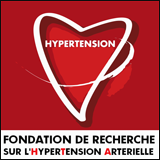 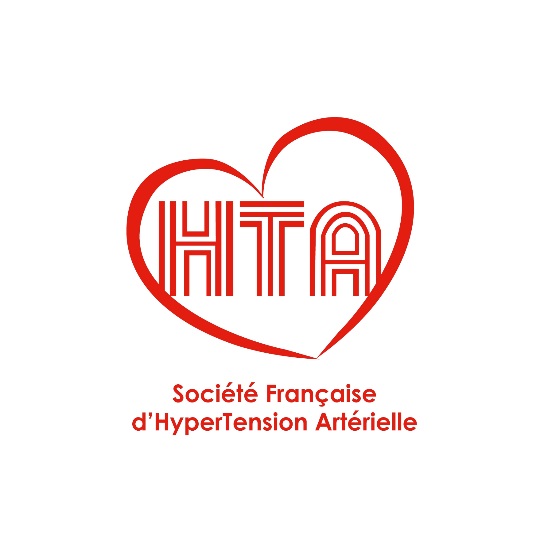 Merci de cocher la case correspondante au type de dossier que vous soumettez :	□ Bourse de recherche SFHTA/FRHTA	□ Subvention de recherche SFHTA/FRHTADate limite de réception des dossiers MERCREDI 28 MARS 2018Les dossiers doivent être adressés exclusivement par E-mailcontact.sfhta@sfcardio.frLes dossiers remis après le 28 MARS 2018 ne seront pas acceptés	□    Bourse de recherche SFHTA/FRHTA	□    Subvention de recherche SFHTA/FRHTAIdentité du candidat :Mr / MmeNom : ……………………………………………………………… Prénom : 	Date et lieu de naissance :	Adresse personnelle :	Tél. :	E-mail :	Nom de l’équipe, du service, ou du laboratoire d’accueil : Intitulé : 	Responsable / Directeur : 	Adresse : 	Tél. : 	 Email :	Titre du projet (en majuscules) :Date du dépôt de la demande : Signature obligatoire du demandeur					Signature du Responsable / DirecteurNom : ………………………………………………………Nom : ………………………………………………………Nom : ………………………………………………………Nom : ………………………………………………………Nom : ………………………………………………………Exemple : mois 1 à 3 : ………. mois 3 à 6 : ………. mois 6 à 9 : ………. mois 9 à12 : ………etc.Nom : ………………………………………………………. □ Pour les demandes de bourse :. budget associé de l’équipe sur la thématique démontrant la faisabilité du projet (financements obtenus et/ou demandés, projets PHRC, ANR, FRM, FRHTA, ..). précisez les éventuelles autres demandes de bourse effectuées et la date de réponse attendue. □  Pour les demandes de subvention : . justification du budget demandé (missions, consommables, équipement, complément salaire, ..). budget associé de l’équipe sur la thématique démontrant la faisabilité du projet (financements obtenus et/ou demandés, projets PHRC, ANR, FRM, FRHTA, ..)